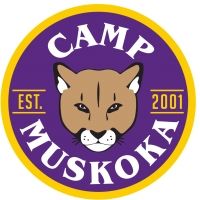 Outdoor Education Leadership Centre TripParent Information NightDate:  Wednesday, June 5, 2019      	Time: 6:30pm      	Where: St. GabrielDear Parents / Guardians,We are planning an exciting trip to Camp Muskoka Outdoor Education Leadership Centre for this upcoming year’s Grade 7 students from Wednesday, October 2, 2019 to Friday, October 4, 2019.The Camp Muskoka overnight experience offers students a great opportunity to learn and develop leadership skills that will benefit the entire school community. While at Camp Muskoka, students will be submerged in a beautiful, natural forest setting where they will have the opportunity to experience numerous hands-on, curriculum-linked educational and recreational activities. Camp Muskoka’s teaching staff specializes in leadership training and team building workshops, both of which will be integrated throughout the program.One of the featured activities included in this excursion is Camp Muskoka’s Canopy Aerial Park. This 18 element high ropes challenge course takes students on an eco-adventure through the forest canopy of Camp Muskoka, culminating with the longest zip-line in Ontario. Challenge Course activities are designed to encourage leadership, communication skills and social development within a student group. While this type of trip normally costs more than $450 per student, Camp Muskoka has offered a special promotion enabling us to experience an all-inclusive 3 Day, 2 Night Outdoor Education (meals, accommodations, bus, programs, insurance and taxes) for only $385 per student.The staff of Camp Muskoka will be hosting the parent information night on Wednesday, June 5th, 2019 at St. Gabriel School (in the library) to inform parents of the details of the trip as well as answer any questions. Brochures will be provided to all that attend, in the meantime, for more information on Camp Muskoka please feel free to visit the Outdoor Education section of Camp Muskoka’s web site at www.campmuskoka.com.We look forward to seeing you and your child(ren) at the information night in the Fall.Partners in Education,Mrs. C. Boiago                                 			Mrs. Y. EspositoPrincipal                                           			Vice Principal